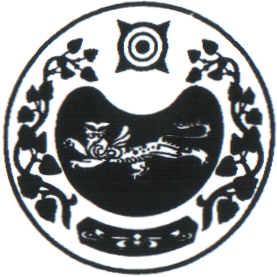 ПОСТАНОВЛЕНИЕ от 15.06.2023 г.                                   аал Чарков			   № 40-пО присвоении адресаземельному участку	В связи с упорядочением нумерации объектов недвижимости в аале Ах-Хол Усть-Абаканского района Республики Хакасия, в соответствии с Примерном Положением о порядке присвоения, изменения, аннулирования и регистрации адресов объектов недвижимости на территории Усть-Абаканского района, утвержденным  Постановлением   Главы администрации Усть-Абаканского  района от  15.10.2002 года № 67-п,  на основании схемы расположения земельного участка, Администрация Чарковского сельсоветаПОСТАНОВЛЯЕТ:1.  Вновь образованному земельному участку ЗУ1,  площадью 12 кв.м. из земель населенных пунктов на строительство объекта-воздушной линии электропередачи классом напряжения 10 кВ (линейного объекта) присвоить адрес:- Российская Федерация, Республика Хакасия, Усть-Абаканский муниципальный район, сельское поселение Чарковский сельсовет, аал Ах-Хол, улица Центральная, земельный участок  17А.Глава Чарковского сельсовета:   					А.А. АлексеенкоРОССИЯ ФЕДЕРАЦИЯЗЫХАКАС РЕСПУБЛИКАЗЫАFБАН ПИЛТIРI АЙМАFЫЧАРКОВ ААЛНЫН ЧОБIАДМИНИСТРАЦИЯЗЫРОССИЙСКАЯ ФЕДЕРАЦИЯРЕСПУБЛИКА ХАКАСИЯУСТЬ-АБАКАНСКИЙ РАЙОНАДМИНИСТРАЦИЯЧАРКОВСКОГО СЕЛЬСОВЕТА